Global Systems 
The Greenhouse Effect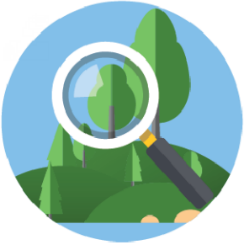 Comprehension QuestionsLearning Intention: To be able to explain the causes and effects of the greenhouse effect.Activity: Watch the video (up to 4:40) and complete the questions below.Our __________________ is held to the earth by the force of gravity, like an ocean of air.Fill in the remaining spaces below showing the spectrum of rays produced by the Sun.Most of the energy we get from the Sun comes to us as _______________ light.This causes the Earth to radiate infrared rays because it ______________.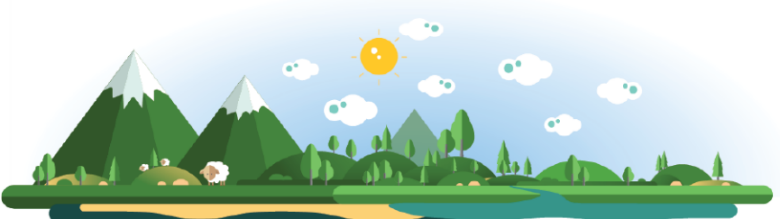 The infrared radiation coming from the Earth finds it ____________________ to get through the atmosphere.Two natural gases that absorb infrared are ________________ and _________________.Clouds made of water droplets ________________ night skies.The carbon dioxide concentration in the atmosphere is _________ compared to oxygen and nitrogen.Without greenhouse gases the Earth would be too __________ to support life as we know it.Gamma RaysRadiowaves